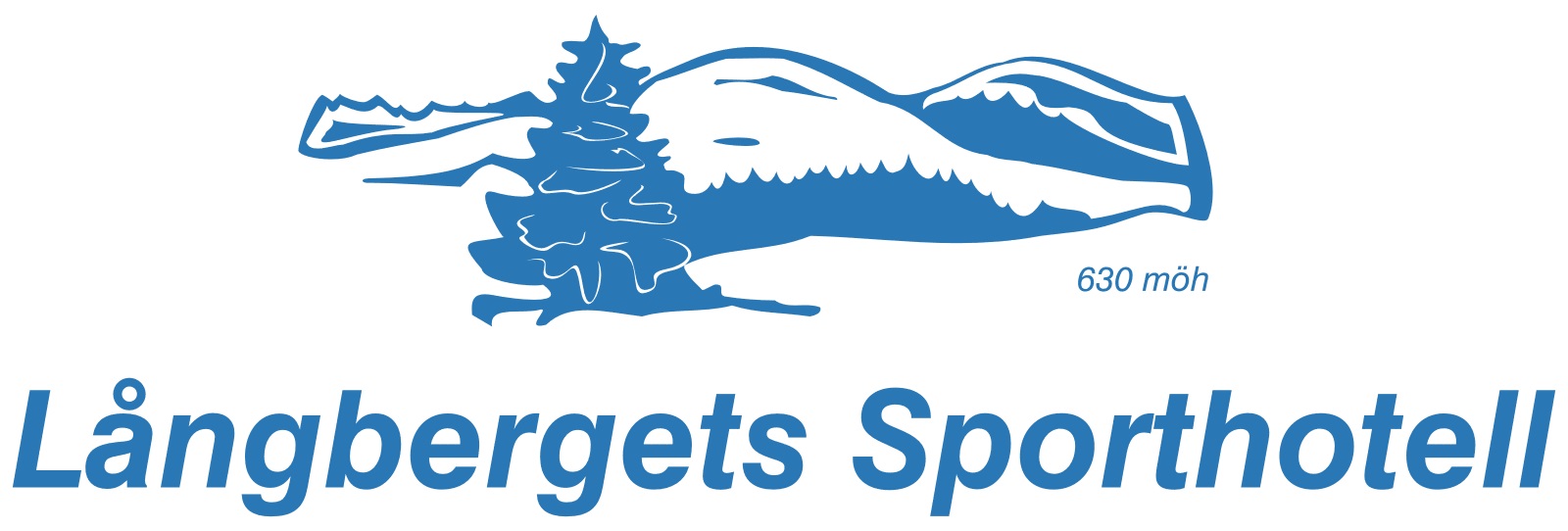 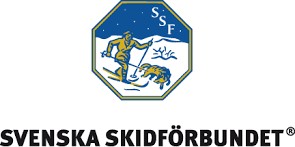 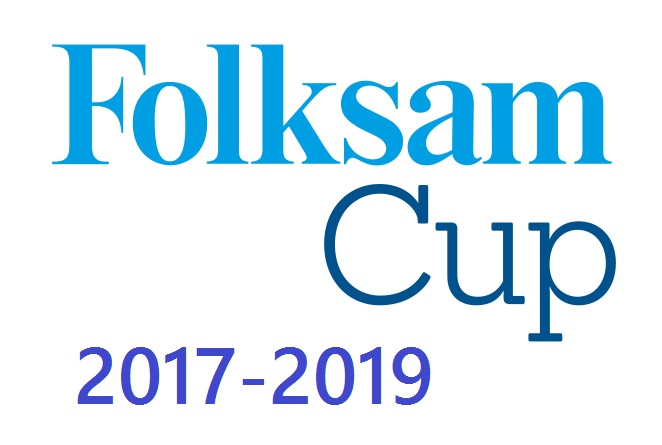 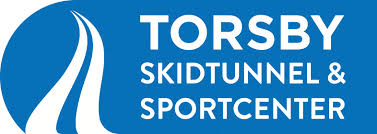 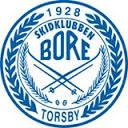 Anmälan om specialkost Folksam Cup 2017Anmälan om specialkost Folksam Cup 2017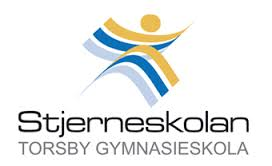 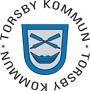 Skicka in blanketten snarast senat tisdag 21 februariAnmälan skickas via e-post till skidor@skbore.comSkicka in blanketten snarast senat tisdag 21 februariAnmälan skickas via e-post till skidor@skbore.comSkicka in blanketten snarast senat tisdag 21 februariAnmälan skickas via e-post till skidor@skbore.comSkicka in blanketten snarast senat tisdag 21 februariAnmälan skickas via e-post till skidor@skbore.com